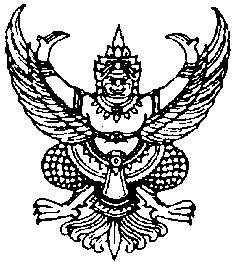 คำสั่งองค์การบริหารส่วนตำบลหาดนางแก้วที่    ๔๖๗  /๒๕๕๖เรื่อง     แต่งตั้งคณะกรรมการจัดทำแผนดำเนินงานตามประมวลจริยธรรม--------------------------------	      	เพื่อให้เป็นไปตามเจตนารมณ์ของรัฐธรรมนูญแห่งราชอาณาจักรไทย  พุทธศักราช ๒๕๕๐  มาตรา  ๒๗๙   บัญญัติให้มีประมวลจริยธรรม   เพื่อกำหนดมาตรฐานทางจริยธรรมของผู้ดำรงตำแหน่งทางการเมือง ข้าราชการ หรือเจ้าหน้าที่ของรัฐแต่ละประเภท    โดยให้มีระบบในการบังคับใช้อย่าง  มีประสิทธิภาพ     องค์การบริหารส่วนตำบลหาดนางแก้ว    จึงแต่งตั้งคณะกรรมการจัดทำแผนดำเนินงานตามประมวลจริยธรรมประกอบด้วย   		๑.  นายอาภรณ์   บุญสม		ปลัดองค์การบริหารส่วนตำบล	ประธานกรรมการ๒.  นางกรณะภา  ปัทมเกตุ	นักบริหารงานคลัง		กรรมการ  		๓.  นางนุจนาต    นาคช่วย	นักวิชาการคลัง			กรรมการ		๔.  นางธันญ์วริน  สุการมณีโรจน์	นักวิชการศึกษา			กรรมการ		๕.  นายวชิรวัตติ์   สุการมณีโรจน์	หัวหน้าสำนักปลัด		กรรมการและเลขานุการ ให้คณะกรรมการจัดทำแผนดำเนินงานตามประมวลจริยธรรม  มีอำนาจหน้าที่๑.  ควบคุม  กำกับ  ส่งเสริมและให้คำแนะนำในการใช้บังคับใช้แผนดำเนินงานตามประมวลจริยธรรมนี้ในองค์กรปกครองส่วนท้องถิ่น๒.  เสนอแนะแนวทางปรับปรุงการจัดทำแผนดำเนินงานตามประมวลจริยธรรมเสนอต่อผู้บริหารในแนวทางที่ถูกต้องและเหมาะสมกับสภาวการณ์ปัจจุบัน  ๓.  จัดให้มีการประชุมคณะกรรมการดำเนินงานตามประมวลจริยธรรมอย่างสม่ำเสมอ  ๔.  ปฏิบัติหน้าที่อื่นที่มีประโยชน์ในการส่งเสริมการใช้แผนดำเนินงานตามประมวลจริยธรรมนี้  			ทั้งนี้  ตั้งแต่บัดนี้เป็นต้นไป				         สั่ง  ณ  วันที่  ๒๗ ธันวาคม   พ.ศ. ๒๕๕๖ นายสมเกียรติ     สมโภชน์						 (นายสมเกียรติ     สมโภชน์)             นายกองค์การบริหารส่วนตำบลหาดนางแก้ว